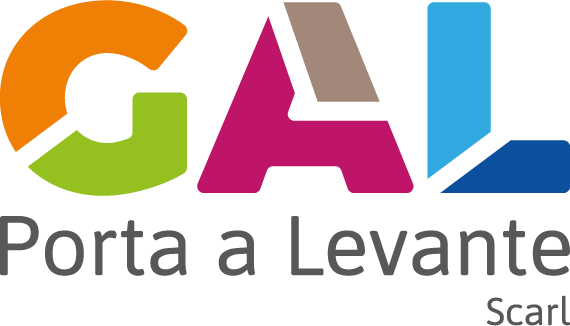 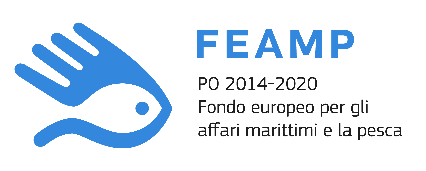 GRUPPO DI AZIONE LOCALE PORTA A LEVANTE s.c.ar.lMODELLO ATTUATIVODEL GAL PORTA A LEVANTE s.c.ar.l.ALLEGATO C.9SCHEMA DOMANDA DI VARIANTETIPOLOGIA DELLA DOMANDA DI SOSTEGNO INIZIALE           Individuale   	in ATI/ATS	Trasmessa il	Prot. VARIANTE DELLA DOMANDA DI SOSTEGNO	Variante di progetto	Variante di progetto con modifica	Variante per ricorso gerarchico	Variante per cambio beneficiarioDATI IDENTIFICATIVI DEL BENEFICIARIO (in caso di domanda presentata in ATI/ATS riprodurre dati identificativi per ogni Partner dell’ATI/ATS)Residenza o sede legaleRappresentante legaleResidenza del rappresentante legaleVARIANTE PROGETTUALE – PIANO DEGLI INTERVENTISITUAZIONE PRECEDENTE ALLA VARIANTEPriorità   Obiettivo Tematico   	Azione		Intervento			Importo richiestoSOTTOSCRIZIONE DELLA DOMANDAPIANO DEGLI INTERVENTIDurata operazione (a partire dalla data di concessione dell’aiuto): Operazione realizzata nel territorio di competenza del GAL _________ (riportare Comuni)IVA rendicontabileDETTAGLI OPERAZIONELOCALIZZAZIONE INTERVENTOVARIANTE PER CAMBIO BENEFICIARIOSITUAZIONE PRECEDENTE ALLA VARIANTE DOMANDA DI SOSTEGNO - ATTO DI CONCESSIONEDOMANDA DI PAGAMENTO COLLEGATA (1 di n)DATI DELLA GARANZIADATI DI RIEPILOGOSITUAZIONE A SEGUITO DELL’ACCOGLIAMENTO DELLA VARIANTEImporto concessoPresenza atto di concessioneData termine lavoriRIEPILOGO SPESE ELEGGIBILI (in caso di domanda presentata in ATI/ATS riepilogo spese eleggibili anche per ogni singolo Partner dell’ATI/ATS)DATI DELLA PRECEDENTE DOMANDA DI VARIANTEVariante n.				Causale Variante Importo concessoPresenza atto di concessioneData termine lavoriRIEPILOGO SPESE ELEGGIBILI (in caso di domanda presentata in ATI/ATS riepilogo spese eleggibili anche per ogni singolo Partner dell’ATI/ATS)DOMANDA DI SOSTEGNO - SITUAZIONE INIZIALEDomanda di sostegno n.	Data presentazioneImporto concessoPresenza atto di concessioneData termine lavoriRIEPILOGO SPESE ELEGGIBILI (in caso di domanda presentata in ATI/ATS riepilogo spese eleggibili anche per ogni singolo Partner dell’ATI/ATS)IMPEGNI, CRITERI E OBBLIGHI – Variante per cambio beneficiarioDICHIARAZIONI E IMPEGNI (in caso di domanda presentata in ATI/ATS dichiarazione e impegni per ogni Partner dell’ATI/ATS)Il sottoscritto(Nel caso di cambio beneficiario la dichiarazione è resa dal subentrante)DICHIARA ai sensi dell’art. 47 del D.P.R. n° 445/00,di essere a conoscenza di quanto previsto dall'art. 71 del Reg. (UE) 1303/2013 relativamente alla stabilità delle operazioni e ai vincoli connessi al mantenimento degli impegni;di essere a conoscenza di quanto previsto in merito ai limiti fissati per l'accoglimento della domanda di variante (rispetto delle percentuali minime e massime di variazione delle spese previste, mantenimento della natura dell’investimento);di essere a conoscenza dei criteri di selezione e di ammissibilità, degli impegni e degli altri obblighi definiti ai sensi della normativa comunitaria, e riportati nell’Avviso Pubblico e nel Programma Operativo – FEAMP 2014/2020, relativi alla tipologia di intervento oggetto della domanda sottoposta alla presente variante, ed elencati a titolo esemplificativo, ma non esaustivo, nella stessa.SOTTOSCRIZIONE DELLA DOMANDALUOGO E DATA DI SOTTOSCRIZIONE                         lìIl richiedente, con l'apposizione della firma sottostante, dichiara sotto la propria responsabilità, che quanto esposto nella presente domanda, inclusi le dichiarazioni e gli impegni riportati, che si intendono qui integralmente assunti, risponde al vero ai sensi e per gli effetti del D.P.R. 445/2000.ESTREMI DOCUMENTO DI RICONOSCIMENTO (di cui si richiede fotocopia da allegare alla domanda)Tipo di documento: Numero documento:Rilasciato da:il:				Data di scadenza:IN FEDEFirma del beneficiario o del rappresentante legaleIN FEDE      Firma del cedente (per approvazione - solo ne caso di cessione di attività)CHECK-LIST DI CONTROLLO DOCUMENTALE (in caso di presentazione tramite intermediario)DATI IDENTIFICATIVI DEL BENEFICIARIO (in caso di domanda presentata in ATI/ATS riprodurre dati identificativi per ogni Partner dell’ATI/ATS)ATTESTAZIONI A CURA DELL'INTERMEDIARIO:il richiedente si è presentato presso questo ufficio ed è stato identificato;il richiedente ha firmato la domanda;la domanda contiene gli allegati di seguito elencati:Firma dell’intermediario che ha curato la compilazione e la stampa della domandaRICEVUTA DI ACCETTAZIONEUfficio/Sportello:Oggetto:             Es: Domanda di variante SSL 2014/2020 GAL ________, Azione ___ - Intervento ___Annualità:Beneficiario:CUP:	Data di rilascio:N. Protocollo:TIMBRO DELL’UFFICIO E FIRMA DEL RESPONSABILE:Spesa imponibileIVA esclusa (€)Spesa imponibiledi cui “in economia” (€)ImportoIVA (€)Spesacon IVA (€)Contributo richiesto (€)Aliquota di sostegno (%)Comune di: ____________________________________Comune di: ____________________________________Comune di: ____________________________________Comune di: ____________________________________Comune di: ____________________________________Aree Natura 2000ASPIM – Aree Specialmente Protette di Importanza Med.ZPS – Zone di Protezione SpecialeZVN – Zone Vulnerabili ai NitratiSIC – Siti di Importanza ComunitariaAree Direttiva 2000/60/CEZUII – Zone Umide di Importanza InternazionaliAltre Aree Protette o SvantaggiateSpecificareNumero attoStatoData fine lavori_ _ / _ _ / _ _ _ _Data atto_ _ / _ _ / _ _ _ _Importo concesso (€)Proroga al_ _ / _ _ / _ _ _ _TipologiaStato lavoraz. DomandaTot. Importo concesso (€)Tot. Importo liquidato (€)Tot. Importo Riduzioni (€)Tot. Importo Sanzioni (€)Controllo in loco eseguitoEsitoTipologiaStato Importo assicurato (€)Ente GaranteData scadenza ultima_ _ / _ _ / _ _ _ _Num. GaranziaAppendici di ProrogaNumero:Data: _ _ / _ _ / _ _ _ _Appendici di SubentroNumero:Data: _ _ / _ _ / _ _ _ _Appendici modifica datiNumero:Data: _ _ / _ _ / _ _ _ _Importo richiesto in domanda di sostegno€Importo richiesto in domanda di pagamento€Totale importo liquidato€Importo oggetto della fidejussione€Totale importo riduzioni€Totale importo sanzioni€Macro-tipologiadi spesaDettaglio spese eleggibiliSpesaimponibileIVA esclusa(€)Importo IVA (€)Spesacon IVA (€)Contributo richiesto (€)riportare categorie di spese ammissibili indicate nel paragrafo 2 delle Disposizioni attuative dell’Intervento Parte B - SpecificheSpese generaliSpese per la tenuta del C/CSpese generaliParcelle notarili per la costituzione dell’ATI/ATSSpese generaliSpese per garanzia fideiussoriaSpese generaliSpese per consulenza tecnica di progettazioneTotaleTotaleImporto richiesto in domanda di sostegno€Importo richiesto in domanda di pagamento€Totale importo liquidato€Importo oggetto della fidejussione€Totale importo riduzioni€Totale importo sanzioni€Macro-tipologiadi spesaDettaglio spese eleggibiliSpesaimponibileIVA esclusa(€)Importo IVA (€)Spesacon IVA (€)Contributo richiesto (€)riportare categorie di spese ammissibili indicate nel paragrafo 2 delle Disposizioni attuative dell’Intervento Parte B - SpecificheSpese generaliSpese per la tenuta del C/CSpese generaliParcelle notarili per la costituzione dell’ATI/ATSSpese generaliSpese per garanzia fideiussoriaSpese generaliSpese per consulenza tecnica di progettazioneTotaleTotaleImporto richiesto in domanda di sostegno€Importo richiesto in domanda di pagamento€Totale importo liquidato€Importo oggetto della fidejussione€Totale importo riduzioni€Totale importo sanzioni€Macro-tipologiadi spesaDettaglio spese eleggibiliSpesaimponibileIVA esclusa(€)Importo IVA (€)Spesacon IVA (€)Contributo richiesto (€)riportare categorie di spese ammissibili indicate nel paragrafo 2 delle Disposizioni attuative dell’Intervento Parte B - SpecificheSpese generaliSpese per la tenuta del C/CSpese generaliParcelle notarili per la costituzione dell’ATI/ATSSpese generaliSpese per garanzia fideiussoriaSpese generaliSpese per consulenza tecnica di progettazioneTotaleTotaleIMPEGNIDescrizione dell’impegnoIl Beneficiario __________________________ si impegna a:assicurare il proprio supporto per le verifiche ed i sopralluoghi che il GAL e l’Amministrazione riterranno di effettuare nonché di assicurare l’accesso ad ogni altro documento che questi riterranno utile acquisire ai fini dell’accertamento;assicurare l’accesso ai luoghi dove insistono gli impianti, i macchinari e le attrezzature interessate dall'intervento sui quali il GAL e l’Amministrazione provvederanno ad effettuare gli opportuni accertamenti;utilizzare il sostegno in conformità agli scopi previsti dal progetto finanziato;fornire tutti i dati e le informazioni necessarie al GAL e all’Amministrazione per monitorare il progetto ed il suo avanzamento dal punto di vista fisico, finanziario e procedurale;realizzare le opere e/o acquistare le dotazioni nei tempi che consentano il raggiungimento della finalità del presente Intervento, in conformità alle prescrizioni contenute nell’Atto di Concessione, fatta salva l’eventuale proroga concessa ovvero le cause di forza maggiore;acquisire preliminarmente all’avvio degli interventi ammessi ai benefici e, comunque, entro tre mesi dalla data dell’atto di concessione degli aiuti, i titoli abilitativi previsti per la realizzazione degli stessi, ove necessari;presentare, in sede di Domanda di pagamento per Stati di Avanzamento dei Lavori o del Saldo del contributo, la documentazione di cui alle Disposizioni di Attuazione di Intervento Parte A – GENERALE.OPERAZIONE A REGIASOGGETTI AMMISSIBILI A COFINANZIAMENTOAmministrazioni comunali del territorio eleggibile FEAMP di competenza del GAL PORTA A LEVANTE s.c.ar.l. (Comuni di Vernole, Melendugno, Otranto, Santa Cesarea Terme, Castro, Diso, Andrano)CRITERI GENERALI DI AMMISSIBILITÀ Le operazioni devono essere localizzate nelle aree del territorio eleggibili FEAMP di competenza del GAL PORTA A LEVANTE coincidenti con i Comuni di Vernole, Melendugno, Otranto, Santa Cesarea Terme, Castro, Diso, AndranoDisponibilità dell’immobile oggetto dell’intervento per almeno 10 anni dalla data di presentazione della domanda di sostegnoIl richiedente non rientra tra i casi di esclusione di cui all'art. 106 del Regolamento (UE) n. 966 del 2012 e degli artt. dal 136 al 140 del Regolamento (UE) n. 1046/2018CRITERI DI AMMISSIBILITÀ ATTINENTI AL SOGGETTO RICHIEDENTE Presenza di un piano di gestione che garantisca l’esercizio dell’attività per almeno 5 anni dalla data di entrata a regime dell’attività e della realizzazione degli investimenti previsti nel progettoAssenza, nel periodo di programmazione FEP 2007-2013, di una procedura di revoca degli aiuti con o senza recupero di indebiti percepiti o per la quale sia in atto un procedimento giudiziario presso le Autorità competenti, il cui giudizio sia ancora pendenteCRITERI DI AMMISSIBILITÀ RELATIVI ALL'OPERAZIONEConformità dell’operazione al raggiungimento degli obiettivi di cui al PO FEAMP 2014/2020 art. 43 del Regolamento (UE) n. 508/2014N.CRITERI DI SELEZIONEO1Immediata cantierabilità del progetto (es. progetto già provvisto di tutte le autorizzazioni e concessioni eventualmente necessarie)O2L’intervento mira al rafforzamento del ruolo delle comunità di pescatori nello sviluppo locale e nella governance delle risorse di pesca locali e delle attività marittimeO3L’intervento prevede modalità di gestione dei beni oggetto di intervento, superiori ai 5 anni dalla chiusura del programmaO4Impiego di standard costruttivi migliorativi in termini funzionali e ambientali con particolare attenzione a esigenze portatori di handicap05Soggetto pubblico aggregatoPUNTEGGIO ATTRIBUIBILE MAX 100ALTRI OBBLIGHI e/o VINCOLIDescrizione obblighi e/o VincoliIl Beneficiario __________________________ si impegna a:rispettare la normativa comunitaria, nazionale e regionale; assicurare il proprio supporto per le verifiche e i sopralluoghi che il GAL Porta a Levante Scarl e l’Amministrazione riterrà di effettuare nonché di assicurare l’accesso ad ogni altro documento che questa riterrà utile acquisire ai fini dell’accertamento;assicurare l’accesso ai luoghi dove insistono gli impianti, i macchinari e le attrezzature interessate dall'intervento sui quali il GAL Porta a Levante Scarl e l’Amministrazione provvederà ad effettuare gli opportuni accertamenti;rispettare le norme in materia di sicurezza sui luoghi di lavoro (D. Lgs. n. 81/2008);rispettare il CCNL di riferimento nonché la Legge Regionale 26 ottobre 2006, n. 28 “Disciplina in materia di contrasto al lavoro non regolare” e il Regolamento Regionale 27 novembre 2009, n. 31;utilizzare il sostegno in conformità agli scopi previsti dal progetto finanziato;fornire tutti i dati e le informazioni necessarie al GAL Porta a Levante Scarl e all’Amministrazione per monitorare il progetto e il suo avanzamento dal punto di vista fisico, finanziario e procedurale;realizzare le opere e/o acquistare le dotazioni nei tempi che consentano il raggiungimento della finalità dell’Intervento, in conformità alle prescrizioni contenute nell’Atto di Concessione, fatta salva l’eventuale proroga concessa ovvero le cause di forza maggiore; rispettare il vincolo di destinazione, fatti salvi i casi di forza maggiore, per gli investimenti materiali; presentare, in sede di Domanda di pagamento per SAL o SALDO la documentazione richiesta.rispettare gli impegni ex post previsti dall’art. 71 del Reg. (UE) n. 1303/2013.N. progr.Descrizione documento12345678910